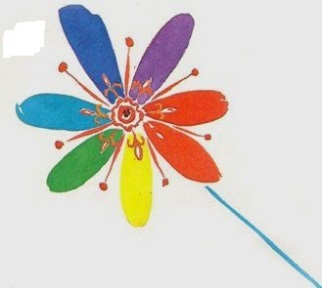  Особенности эмоционального развития детей 4-6,5 лет«Бури» и конфликты предыдущего возрастного этапа постепенно утихают. Ребенок начинает понимать, что значит вести себя хорошо и плохо. Конечно, раздражение и недовольства случаются, но выражаются уже словами или в игре. Ролевая игра занимает все большее время. И если приглядеться к действиям детей, то можно заметить, что они играют во все, что происходит вокруг. В норме ребенок в возрасте 4- 6,5 лет любое событие повторяет в игре: просмотренные мультики, поездку на машине, конфликт с другом, отношения в семье. Игра - это своеобразный, вынесенный вовне процесс осмысления ребенком окружающего мира. Ее значение огромно. Это ни в коем случае не « пустое время  препровождения», как , к сожалению, думают многие взрослые. В игре ребенок примеряют на себя различные роли, которые люди используют в своей жизни: командир, ведомый, папа, мама, капризная принцесса, храбрый принц, злодей, мудрец, герой и т. д..Через игру можно установить с ребенком диалог и осуществлять коррекцию.Вывод: 1.Ролевая игра в возрасте 4- 6,5 лет необходима для развития здоровой личности ребенка.2. Для родителей, воспитателей, психологов игра ребенка может стать диагностическим материалом или инструментом коррекции.Общение с другими детьми Важная  потребность этого возрастного этапа - общение с другими детьми. Они начинают играть вместе , придумывать сюжеты, учатся договариваться. Дружеские связи в большинстве своем не очень стойкие. За день ребенок может несколько раз поссориться и помириться. И вмешательство взрослых в этот процесс хорошо только тогда, когда примирения не происходит или если у ребенка слабо развиты навыки вербального установления контакта. В этом случае вместо «Привет, давай дружить» или « Давай играть» ребенок начинает только, разрушать то, что другие строят, и т. д. – т. е. привлекать к себе внимания невербально. Тогда с помощью игры можно потренировать разные способы установления контакта, варианты поведения в случае, если с ребенком не хотят играть в предложенную игру, т. е. помочь ему освоить важные навыки общения.Если ребенок прибегает с жалобой на несправедливое поведение друга, важно, чтобы взрослый помог ребенку разобраться в ситуации. Алгоритм в этом случае такой:Посочувствовать и подтвердить, как неприятно, когда отнимают игрушку или не хотят брать в игру, но не предлагать тут же уходить домой или больше никогда не общаться с этим ребенком.Дать ребенку возможность успокоиться. Он вполне может некоторое время посидеть около взрослого и подуться.Предложить варианты выхода из ситуации: поиграть сначала в игру другого ребенка, потом в его; поиграть с другими детьми; сказать обидчику, что не нравится в его поведении, и т. д., предоставив ребенку возможность самому выбрать вариант поведения и осуществить его.Чем меньше взрослые вмешиваются в конфликты детей, тем лучше. В противном случае, пресекая сложные ситуации или уводя от них ребенка, родители не могут обучить его способам выхода из конфликта. И ему будет трудно поддерживать дружеские отношения, т. к. он усваивает портрет поведения: все должно быть правильно ( часто это означает: « все играют в то , что я говорю»), а если не так – то « это плохие дети, и сними не надо дружить. Но контакт о со сверстниками в этом возрасте необходим, как воздух. И ребенок снова будет пытаться его с кем- нибудь установить, и опять – до первого конфликта.Взаимоотношения с родителямиА что же происходит во взаимоотношениях с родителями? В норме дети 4- 6,5 лет стремятся быть хорошими. Часто они признаются в любви родителям. Иногда больше влюблены в родителя противоположного пола, и это тоже нормально. Мальчики искренне рассуждают о том, что когда они вырастут, то обязательно женятся на маме, и , проявляют ревность, втираются между родителями, когда те обнимаются или целуются. Девочки конкурируют за то, кто поставит папе тарелку, просят маму выйти из комнаты и не мешать им с папой играть. Важно, чтобы родители не осуждали такое поведение ребенка, и в тоже время озвучивали что жениться на них невозможно, так как они уже женаты или замужем. Признаком того, что процесс развития чувства любви переключился на « правильные» объекты. Становится то, что дети начинают влюбляться в своих сверстников на детской площадке или в детском саду.Развитие творческих способностей и фантазии.Важная задача этого возрастного этапа - развитие творческих способностей и фантазии.  Малыши начинают активно рисовать, придумывать сюжеты, спонтанно двигаться под музыку. Дети в 5-6 лет, по мнению отечественных психологов, сензитивны для развития воображения. Это значит, что если на данном этапе ребенок не был активным творцом - не придумывал, не сочинял, не воображал,- то в дальнейшем научиться этому будет гораздо сложнее, если вообще возможно. А ведь именно это качество ложиться в основу будущей социальной личности успешности. Ребенок со слабо развитой фантазией может вырасти во взрослого с узким мышлением, ограниченным среднестатистическими штампами. И к сожалению, в современном мире взрослые сами способствуют установлению таких рамок для развития детей, рано начиная предлагать им готовые яркие картинки, компьютерные игры, игрушки на все случаи жизни.Ребенок с хорошо развитой фантазией и воображением может превратить палочку в солдатика, коробку с под обуви в дом или космический корабль, тряпочку - парус, траву – в еду. Ребенок же, заваленный игрушками, впадает в ступор, если он, к примеру. хочет поиграть в кухню, а кастрюль и пластмассовой еды нет. Он не может придумать собственный сюжет и в лучшем случае воспроизводит просмотренный мультфильм, а в худшем- вообще перестает играть и мечтает только о компьютерных играх. А в них тоже не нужно ничего придумывать, и вся активность ограничивается движением пальцев. В связи с этим нужно ограничивать  компьютерные и отводить достаточно времени на основу для данного возрастного этапа деятельности детей, в которой развивается личность. Понимая важность всех особенностей этого возраста и создавая условия для их проявления, взрослые помогают детям как следует подготовиться к следующему этапу, связанному с учебной деятельностью. Тогда у них появляется все шансы вырасти социально адаптивными людьми с вариативным мышлением и творческим подходом к решению сложных жизненных задач.Источник: «Справочник педагога – психолога                      Детский сад»